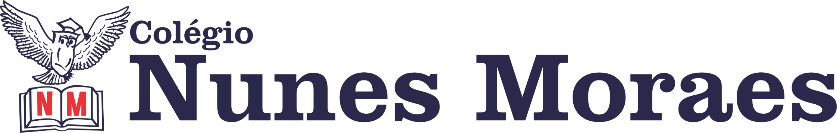 AGENDA DIÁRIA 3º ANO, 10 DE FEVEREIRO.1ª AULA: PORTUGUÊSPráticas de Produção Textual: Capítulo 2.       Página: 11.  Objetos de conhecimento: Foto-diário.Aprendizagens essenciais: Planejar e produzir foto-diário considerando a formatação própria desses textos.Atividades propostas: Práticas de Produção Textual p.11. Revisão e versão final do foto-diário. 2ª AULA: INGLÊSBom dia! Na aula de hoje o/a estudante acompanhará:Explicação e atividades do capítulo 03 - páginas 27 a 32.Conteúdo: números (1-12).3ª AULA: PORTUGUÊS.Atividades Suplementares: Capítulo 2.      Páginas: 17 e 18.Objetos de conhecimento: Verbos.Aprendizagens essenciais: Reconhecer os verbos como palavras que indicam ação em frases e que podem ter marcações temporais.Atividades propostas: Atividades Suplementares p.18- Verbos.Atividade para casa: Atividades Suplementares p.17, questões 6 a 8.4ª AULA: AVALIAÇÃO DO PARADIDÁTICO 2 “O SAPATO QUE MIAVA”.Bons estudos e uma ótima quinta-feira!